ANALIZA FRAGMENTU „KAZAŃ SEJMOWYCH” P.SKARGI1.Wyjaśnienie, na czym polega perswazyjne użycie języka w przytoczonym urywku Kazań sejmowych. Autor formułuje kolejne argumenty (racjonalne i emocjonalne) służące wzbudzeniu u odbiorców postawy patriotycznej. Używa paralelizmów składniowych i znaczeniowych (ojczyzna – matka), czytelnych i zrozumiałych dla wszystkich.   2. Teza analizowanego fragmentu.Ojczyzna jest najwyższym dobrem, gdyż zapewnia człowiekowi wszystko, czego potrzebuje on do życia; dlatego należy wykazywać wobec niej odpowiednią postawę – miłości i czci. 3. Argumenty Skargi na rzecz tezy zawartej we fragmencie Kazań sejmowych.  Ojczyzna jest matką, za której sprawą przyszliśmy na świat, dzięki której otrzymaliśmy podstawowe dobra (wychowanie, dobra materialne i społeczne) – wszystko jej zawdzięczamy.  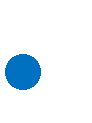 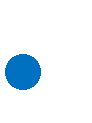  Ojczyzna jest miejscem dobrobytu, w którym żyjemy my i nasze rodziny.  Ojczyzna troszczy się o nasze życie doczesne i wieczne – dzięki niej mamy wiarę (konieczną do zbawienia), biskupów i innych duchownych, ochronę przed heretykami i złotą wolność.  Jedynym zagrożeniem dla szlachty jest ona sama, a konkretnie jej niewłaściwe postępowanie. 